Instructions:  Attach this form to the Industrial By-Product Annual Report form (wq-lndapp7-12) and the IBP Site Notification Form (wq-lndapp7-11) when a land application (LA) station requires more than one soil sample, i.e., for sites greater than 40 acres in size. Copy the form as needed and include with the Industrial By-Product Annual Report or the IBP Site Notification Form. Each soil sample must be analyzed for the six parameters below.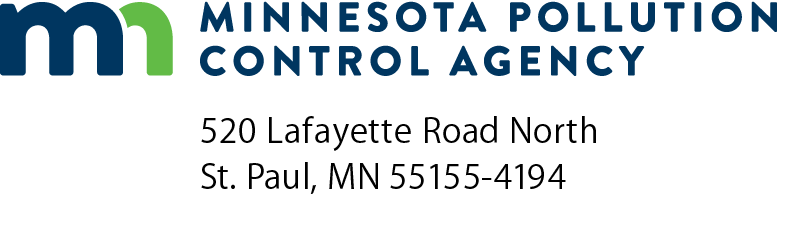 Soil Data Attachment Industrial By-Product (IBP) ProgramDoc Type: Permitting Annual ReportSample number:      of            of            of      LA station code or name (e.g., LA 301)Date sampled (mm/dd/yyyy):Texture (coarse, medium, fine)Organic matter (percent)Phosphorus, extractable in soil (ppm)     	 Bray  Olson     	 Bray  Olson     	 Bray  OlsonPotassium, NH4AC, exchangeable in soil (ppm)pH (SU)Salts, water soluble in soil (mmhos/cm)Other:       Sample number:      of            of            of      LA station code or name (e.g., LA 301)Date sampled (mm/dd/yyyy):Texture (coarse, medium, fine)Organic matter (percent)Phosphorus, extractable in soil (ppm)     	 Bray  Olson     	 Bray  Olson     	 Bray  OlsonPotassium, NH4AC, exchangeable in soil (ppm)pH (SU)Salts, water soluble in soil (mmhos/cm)Other:       Sample number:      of            of            of      LA station code or name (e.g., LA 301)Date sampled (mm/dd/yyyy):Texture (coarse, medium, fine)Organic matter (percent)Phosphorus, extractable in soil (ppm)     	 Bray  Olson     	 Bray  Olson     	 Bray  OlsonPotassium, NH4AC, exchangeable in soil (ppm)pH (SU)Salts, water soluble in soil (mmhos/cm)Other:       Sample number:      of            of            of      LA station code or name (e.g., LA 301)Date sampled (mm/dd/yyyy):Texture (coarse, medium, fine)Organic matter (percent)Phosphorus, extractable in soil (ppm)     	 Bray  Olson     	 Bray  Olson     	 Bray  OlsonPotassium, NH4AC, exchangeable in soil (ppm)pH (SU)Salts, water soluble in soil (mmhos/cm)Other:       